Co-Intervention MathsN 5 – Les prix La gestion des tarifs d’une pizzeria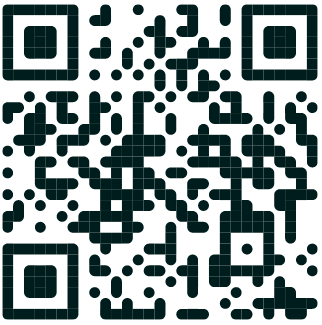 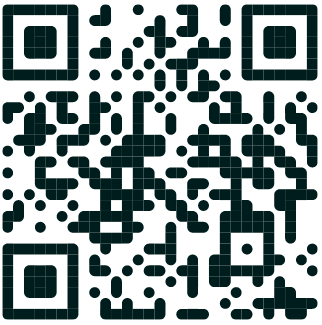 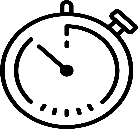 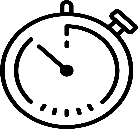 Calculer le plus rapidement possible les éléments des prix en fonction de la demandé !Arrondir les calculs au centième le plus proche En inscrivant dans les tableaux les valeurs arrondies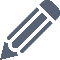 - Prix de vente HT et TTC en fonction du taux de TVA- Actualisation des prix de vente   En renseignant la page web « Les prix N5 » 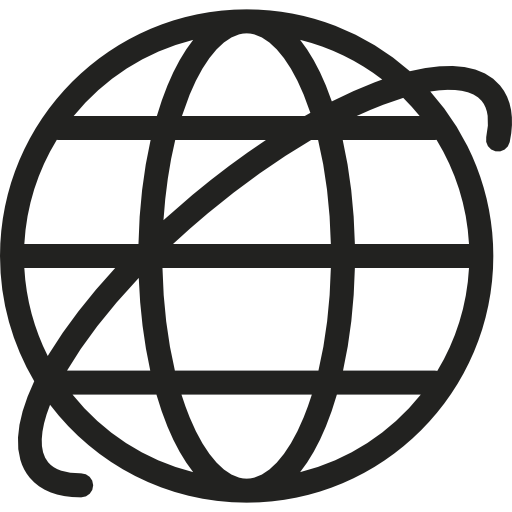 Le responsable a constaté que toute baisse de prix entraîne des ventes supplémentaires par jour. Il convient de calculer le nombre de pizzas vendues par jour lorsque le prix baisse ainsi que le montant de la vente encaissée par jour et indiquer si la modification de prix est souhaitable.Mon atelier pour apprendre à…Calculer le montant de la TVA selon le taux à appliquerCalculer des moyennes en fonction des contraintesProposer une solutionCALCUL du PRIX de VENTE HT et TTCCALCUL du PRIX de VENTE HT et TTCCALCUL du PRIX de VENTE HT et TTCCALCUL du PRIX de VENTE HT et TTCPIZZAPU HTTVA 5,5 %PU TTCMargarita09,004 fromages12,50Végétarienne10,90Orientale0,73Reine09,48Napolitaine12,00Norvégienne0,86ACTUALISATION des PRIX de VENTE TTCACTUALISATION des PRIX de VENTE TTCACTUALISATION des PRIX de VENTE TTCACTUALISATION des PRIX de VENTE TTCACTUALISATION des PRIX de VENTE TTCACTUALISATION des PRIX de VENTE TTCACTUALISATION des PRIX de VENTE TTCACTUALISATION des PRIX de VENTE TTCACTUALISATION des PRIX de VENTE TTCPIZZAPU TTCNombre devente en moyenne / jourVentes totalesTTC enmoyenne / jourBaissedu prixNouveauPU TTCHausse des ventes en moyenne / jourVentestotales TTC prévisionnellesChangement(oui / non)Margarita500,5002£ O £ N4 fromages551,0005£ O £ NVégétarienne517,501,50500,00£ O £ NOrientale560,001,50587,50£ O £ NReine6009,5008£ O £ NNapolitaine780,0011,50839,50£ O £ NNorvégienne6007971,50£ O £ N